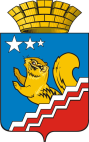 СВЕРДЛОВСКАЯ ОБЛАСТЬВОЛЧАНСКАЯ ГОРОДСКАЯ ДУМАПЯТЫЙ СОЗЫВПервое заседание   РЕШЕНИЕ № 4г. Волчанск							       		                28.01..Об учреждении периодического печатного издания Волчанского городского округа – информационного бюллетеня  «Муниципальный Вестник» Руководствуясь пунктом 3 статьи 15 Конституции Российской Федерации, Законом Российской Федерации от 27 декабря 1991 года № 2124 – 1 «О средствах массовой информации», статьей 47 Федерального закона от 6 октября 2003 года № 131 – ФЗ «Об общих принципах организации местного самоуправления в Российской Федерации», статьей 47 Устава Волчанского городского округа,          ВОЛЧАНСКАЯ ГОРОДСКАЯ ДУМА РЕШИЛА:Учредить периодическое печатное издание Волчанского городского округа – информационный бюллетень «Муниципальный Вестник».Определить периодическое печатное издание Волчанского городского округа – информационный бюллетень «Муниципальный Вестник» официальным печатным изданием  для опубликования муниципальных нормативных правовых актов органов местного самоуправления Волчанского городского округа.Установить учредителями периодического печатного издания Волчанского городского округа – информационного бюллетеня «Муниципальный Вестник» Думу Волчанского городского округа и главу Волчанского городского округа.Установить что, нормативные правовые акты органов местного самоуправления Волчанского городского округа вступают в силу после их опубликования (обнародования) в информационном бюллетене «Муниципальный Вестник».Утвердить Положение о периодическом печатном издании Волчанского городского округа – информационном бюллетене «Муниципальный Вестник» (прилагается).    Установить получателей периодического печатного издания Волчанского городского округа – информационного бюллетеня «Муниципальный Вестник» (прилагается). Главе Волчанского городского округа Вервейну А.В. обеспечить выпуск периодического печатного издания Волчанского городского округа – информационного бюллетеня «Муниципальный Вестник» и опубликование в нем муниципальных нормативных правовых актов Волчанского городского округа.Решение Волчанской городской Думы от 27.01.2011 года № 1 «Об определении официального источника опубликования (обнародования) нормативных правовых актов органов местного самоуправления Волчанского городского округа» считать утратившим силу.Опубликовать настоящее Решение в информационном бюллетене «Муниципальный Вестник».Контроль за выполнением настоящего Решения возложить на комиссию по вопросам органов местного самоуправления  (Гетте И.Н.)Глава Волчанского 							  Председатель Волчанскойгородского округа							  городской ДумыА.В. Вервейн 							  А.Ю. ПермяковУТВЕРЖДЕНОРешением Волчанской городской Думы от 28.01.2016г. № 4Положение о периодическом печатном издании Волчанского городского округа – информационном бюллетене «Муниципальный Вестник»1. Общие положения1.1. Настоящее Положение о периодическом печатном издании Волчанского городского округа – информационном бюллетене «Муниципальный Вестник»  (далее – «Муниципальный Вестник») разработано в соответствии с Конституцией Российской Федерации, Законом Российской Федерации от 27.12.1991 
№ 2124-1 «О средствах массовой информации», Федеральным законом от 06.10.2003 
№ 131-ФЗ «Об общих принципах организации местного самоуправления в Российской Федерации» для издания в нем официальных сообщений и материалов, нормативных и иных актов органов местного самоуправления Волчанского городского округа.1.2. «Муниципальный Вестник» является средством массовой информации в форме малотиражного периодического печатного издания Волчанского городского округа.1.3 Учредителями «Муниципального Вестника» является Дума Волчанского городского округа и глава Волчанского городского округа. 1.4. Официальное наименование периодического печатного издания Волчанского городского округа - информационный бюллетень «Муниципальный Вестник». Краткое наименование - «Муниципальный Вестник».   1.5. В соответствии со статьей 12 Закона Российской Федерации от 27.12.1991 
№ 2124-1 «О средствах массовой информации» «Муниципальный Вестник» не подлежит государственной регистрации.1.6. «Муниципальный Вестник» издается на русском языке, форматом А4. 1.7. При публикации в «Муниципальном Вестнике» муниципальных правовых актов указываются следующие реквизиты муниципального правового акта: наименование муниципального правового акта, дата его принятия, должностное лицо, его подписавшее и регистрационный номер.2. Цели, задачи печатного издания2.1. «Муниципальный Вестник» учрежден для опубликования муниципальных правовых актов Волчанского городского округа, обсуждения проектов муниципальных правовых актов по вопросам местного значения, доведения до сведения жителей Волчанского городского округа официальной информации о социально-экономическом и культурном развитии Волчанского городского округа, о развитии его общественной инфраструктуры и иной официальной информации.3. Финансирование и издание печатного издания3.1. Финансирование издания «Муниципального Вестника» производится за счет средств бюджета Волчанского городского округа.3.2. Издание «Муниципального Вестника» производит администрация Волчанского городского округа на принадлежащем ей компьютерном оборудовании или в типографии на договорной основе.4. Периодичность и тираж печатного издания4.1. «Муниципальный Вестник» издается с периодичностью не реже, чем один  раз в месяц.4.2. Тираж «Муниципального Вестника» определяется главным редактором в соответствии с Законом Российской Федерации от 27.12.1991 № 2124-1 «О средствах массовой информации». Тираж «Муниципального Вестника» должен быть не менее 3 экземпляров и не более 999 экземпляров.5. Ограничения опубликования сведений в печатном издании5.1. Не допускается использование «Муниципального Вестника» в целях совершения уголовно наказуемых деяний, для разглашения сведений, составляющих государственную или иную специально охраняемую законом тайну, для распространения материалов, содержащих публичные призывы к осуществлению террористической деятельности или публично оправдывающих терроризм, других экстремистских материалов, материалов, пропагандирующих порнографию, культ насилия и жестокости, иных сведений, распространение которых запрещено законодательством Российской Федерации о средствах массовой информации, а также сведений, распространение которых запрещено или которые не могут быть опубликованы в соответствии с законодательством Российской Федерации и законодательством Свердловской области.6. Распространение печатного издания6.1. «Муниципальный Вестник» распространяется на территории Волчанского городского округа распространителями путем бесплатной рассылки и не может быть предметом коммерческого распространения. 7. Выходные данные печатного издания7.1. Каждый выпуск (номер) «Муниципального Вестника» должен содержать следующие сведения:1) название издания;2) учредитель (соучредители);3) фамилия, инициалы главного редактора;4) порядковый номер выпуска и дата его выхода в свет;5) тираж;6) пометка «Бесплатно»;7) адреса редакции, издателя, типографии.8. Ответственность за нарушение законодательства о средствах массовой информации8.1. Учредитель, издатель, распространители и иные лица, в соответствии с законодательством Российской Федерации о средствах массовой информации, несут ответственность за нарушения законодательства Российской Федерации о средствах массовой информации.8.2. Злоупотребление свободой массовой информации, выразившееся в нарушении требований статьи 4 Закона Российской Федерации от 27.12.1991 № 2124-1 «О средствах массовой информации» - влечет уголовную, административную, дисциплинарную или иную ответственность в соответствии с законодательством Российской Федерации.УТВЕРЖДЕНРешением Волчанской городской Думы от 28.01.2016г. № 4СПИСОК получателей периодического печатного издания Волчанского городского округа – информационного бюллетеня «Муниципальный Вестник»№Предприятия, учреждения, организацииколичество экземпляров1.Администрация Волчанского городского округа 42.Дума Волчанского городского округа23.Контрольно - счетный орган Волчанского городского округа14.Комитет по управлению имуществом Волчанского городского округа15.Отдел образования Волчанского городского округа, муниципальные учреждения образования86.Муниципальное автономное учреждение культуры «Культурно – досуговый центр», структурные подразделения57.Координационный совет общественных организаций Волчанского городского округа18.Прокуратура г. Карпинска 19.Волчанский механический завод 210.ОАО «Волчанское»111.Управление социальной политики г. Волчанска112.Комплексный центр социального обслуживания населения 113.Волчанская городская больница2всего экземпляров30